 ‘Commission’, ‘The Turning’ by Tim Winton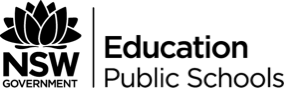 Outcome 1 – Responds to and composes increasingly complex texts for understanding, interpretation, analysis imaginative expression and pleasure.Outcome 3 – Analyses and use language forms and features and structures of texts, considers appropriateness for purpose, audience and context and explains effects on meaning.Identify any technique used and explain the impact and meaning of the following quotes:QuotesExplanationYou soften and obscure and compensate and endure until they’ve eaten you alive…’ p.219Technique:      Meaning:      Impact:      Honest Bob. And you’re the son.’p.219Technique:      Meaning:      Impact:      ‘…I knew it to be true, but acknowledging it was painful.’ p.220Technique:      Meaning:      Impact:      ‘I had expected a desert vista…, but this woodland,… was almost claustrophobic.’ p.221Technique:      Meaning:      Impact:      ‘I was startled by the way he carried himself, the unexpected dignity of him.’ p.222Technique:      Meaning:      Impact:      ‘…angry at how sick with love I was at the very sight of him.’ p.222Technique:      Meaning:      Impact:      ‘It was the scent of lost time…’ p.223Technique:      Meaning:      Impact:      ‘There was an involuntary pride in his posture.’ p.224Technique:      Meaning:      Impact:      ‘I believed in him. He was Godlike. His fall from grace was so slow as to be imperceptible.’ p.225Technique:      Meaning:      Impact:      ‘I was, my wife says, an old man at twenty-five. I felt poisoned by lies. So many tiny doses over the years that something in me gave out.’ p. 225-6Technique:      Meaning:      Impact:      ‘He brought me an old pair of Blundstones. They were soft with use and felt strange on my feet. The insoles were indented by his toes and sunken at the heel.’ p.226Technique:      Meaning:      Impact:      ‘But who’s she doing it for?I’m buggered if I know, I said in disgust, but even as I said it I realized what it was. This whole expedition. It was her way of bringing the two of us face to face.’p.229Technique:      Meaning:      Impact:      ‘I’m proud of it, he murmured, with tears in his eyes. You won’t understand. But it’s all I have.’ p.229Technique:      Meaning:      Impact:      ‘I was stuck, stranded.’ p. 230Technique:      Meaning:      Impact:      ‘Cowardice, it’s a way of life. It’s not natural, you learn it.’ p. 231Technique:      Meaning:      Impact:      ‘…he looked like a figure from another time, a woodcutter from a fairytale, a stranger without a face, an idea as much as a man.’ p. 231Technique:      Meaning:      Impact:      ‘It was like in the mirror and all their whining faces were mine. I’d had enough of self pity.’ p. 232Technique:      Meaning:      Impact:      ‘We’ll get you some glasses, I said.’ p. 233Technique:      Meaning:      Impact:      ‘His swag was rolled and on his knee was a battered cashbox which he held like a man entrusted.’ p.233Technique:      Meaning:      Impact:      